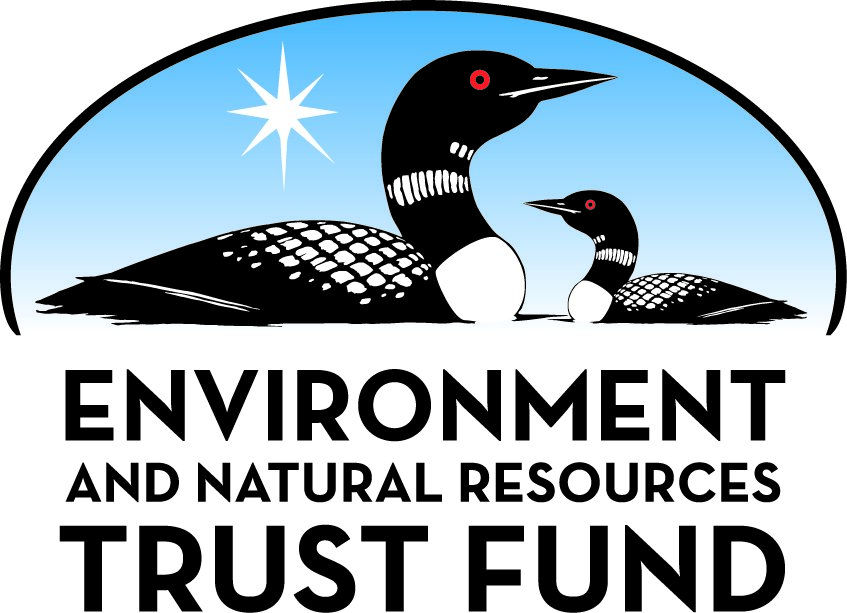 Environment and Natural Resources Trust FundM.L. 2021 Final Work PlanGeneral InformationID Number: 2021-339Staff Lead: Rory AndersonDate this document submitted to LCCMR: August 13, 2021Project Title: Silver Lake Trail Improvement ProjectProject Budget: $1,071,000Project Manager InformationName: Britt See-BenesOrganization: City of VirginiaOffice Telephone: (218) 748-7500Email: britts@virginiamn.usWeb Address: http://www.virginiamn.us/Project ReportingDate Work Plan Approved by LCCMR: Reporting Schedule: December  1 / June  1 of each year.Project Completion: June 30, 2024Final Report Due Date: August 14, 2024Legal InformationLegal Citation: M.L. 2021, First Special Session, Chp. 6, Art. 6, Sec. 2, Subd. 09rAppropriation Language: $1,071,000 the first year is from the trust fund to the commissioner of natural resources for an agreement with the city of Virginia to reconstruct and renovate the walking trail around Silver Lake to allow safe multimodal transportation between schools, parks, community recreation facilities, and other community activity centers in downtown Virginia.Appropriation End Date: June 30, 2024NarrativeProject Summary: Reconstruction & renovation of the Silver Lake Walking Trail in order to allow safe multi-modal transportation between schools, parks, community recreation facilities and other community activity centers in Downtown Virginia.Describe the opportunity or problem your proposal seeks to address. Include any relevant background information.Silver Lake is one of two lakes located in the center of the City of Virginia.  The Silver Lake Trail Improvement Project will focus on the southern portion of trail (adjacent to 2nd Street South) and the eastern portion of the trail (near 6th Avenue South).  Dangerous conditions around the southern and eastern portion of Silver Lake currently exist for non-motorized traffic.  Walkers, bikers, strollers, and other users of the Silver Lake trail must compete with motorized vehicles for use of the road.  Additionally, the trail leads down 2nd Street South, through the Department of Public Utilities work site.  This site is a dangerous location with numerous large truck traffic traversing this area daily.What is your proposed solution to the problem or opportunity discussed above? i.e. What are you seeking funding to do? You will be asked to expand on this in Activities and Milestones.To alleviate the mixing of motorized traffic and non-motorized traffic, the City is seeking funds to reconstruct the existing trail adjacent to 2nd Street South, construct a floating bridge to cross over Silver Lake, and reconnect to the existing trail on 6th Avenue. 
Reconstruction & creation of the Silver Lake Walking Trail and Bridge will allow safe multi-modal transportation between schools, parks, community recreation facilities, the downtown business district, governmental offices, clinics, dental offices and other city amenities.What are the specific project outcomes as they relate to the public purpose of protection, conservation, preservation, and enhancement of the state’s natural resources? The completion of the Silver Lake Trail will provide outdoor activities, within a city setting, that can be enjoyed by all residents and visitors.  These amenities will complement all of the outdoor attractions within the city including the park system, trail system, school playgrounds, picnic areas, ballfields, tennis courts, skating rinks and other fishing locations within the city.  The trail will also provide a non-motorized alternative to access a wide variety of locations within the city and will promote active, healthy living.Project LocationWhat is the best scale for describing where your work will take place?  
	Region(s): NEWhat is the best scale to describe the area impacted by your work?  
	Region(s): NEWhen will the work impact occur?  
	During the Project and In the FutureActivities and MilestonesActivity 1: Project ConstructionActivity Budget: $899,000Activity Description: 
Project construction includes excavation, grubbing, clearing, bituminous overlay, concrete walks, floating boardwalk construction and installation, lighting, electrical, erosion control and final landscaping. The existing trail is approx. 3,650 LF.  The Proposed trail to be constructed under this grant, including the floating bridge, is approx. 3,350 LF.Activity Milestones: Activity 2: Project Engineering and Construction AdministrationActivity Budget: $172,000Activity Description: 
The engineer will be responsible for project design, project administration, plans/specifications, bidding documents, survey, staking, onsite observation, permitting, material testing and public meetings/communications.Activity Milestones: Project Partners and CollaboratorsDisseminationDescribe your plans for dissemination, presentation, documentation, or sharing of data, results, samples, physical collections, and other products and how they will follow ENRTF Acknowledgement Requirements and Guidelines. 
Description:    Upon receipt of a signed grant agreement, the City will issue a press release announcing the project, the plans for the reconstruction of the Silver Lake Trail, and will include special thanks and acknowledgement to the  Minnesota Environment and Natural Resources Trust Fund for their assistance. 

The City of Virginia shall use the City web site (www.virginiamn.us/SilverLakeTrail) to disseminate project updates through commentary, photos of progress of project, and status updates.  On the webpage, an acknowledgement will be located at the bottom of the page that states “Funding for this project was provided by the Minnesota Environment and Natural Resources Trust Fund as recommended by the Legislative-Citizen Commission on Minnesota Resources (LCCMR)”.  

The City’s Facebook page (@virginiamngov) will be used to advertise trail closures, project updates, address comments and questions, etc.  Each post by the City related to this project will include the Minnesota Environment and Natural Resources Trust Fund logo or acknowledgement such as “Funding for this project was provided by the Minnesota Environment and Natural Resources Trust Fund as recommended by the Legislative-Citizen Commission on Minnesota Resources (LCCMR)”.

At the project site, in at least two (2) locations, signage will be constructed approximately 30 days prior to construction and shall remain until completion of the project in order to identify project name, scope, and parties that funded the project.  These signs will include the verbiage  “Funding for this project was provided by the Minnesota Environment and Natural Resources Trust Fund as recommended by the Legislative-Citizen Commission on Minnesota Resources (LCCMR)” as well as the Minnesota Environment and Natural Resources Trust Fund logo.

At the time of bid solicitation and contractor selection, the City shall include in all documents language that acknowledges Minnesota Environment and Natural Resources Trust Fund as a participating sponsor of the project.Long-Term Implementation and FundingDescribe how the results will be implemented and how any ongoing effort will be funded. If not already addressed as part of the project, how will findings, results, and products developed be implemented after project completion? If additional work is needed, how will this be funded? 
The City of Virginia will be budgeting annually to maintain and repair the trail and park as they do for all amenities located within the city. Additional funding will be sought for any additional activities undertaken to compliment the trail/pier project and to enhance the use of the lake.Other ENRTF Appropriations Awarded in the Last Six YearsBudget SummaryClassified Staff or Generally Ineligible ExpensesNon ENRTF FundsAttachmentsRequired AttachmentsVisual ComponentFile: Alternate Text for Visual ComponentVisual Shows Project Site...Board Resolution or LetterOptional AttachmentsSupport Letter or OtherDifference between Proposal and Work PlanDescribe changes from Proposal to Work Plan StageActivities and Milestone's updated to include footage of trail, Budget corrected, Map revised.  Changes were made as you recommended in the Comments (Section 10).
Updated Contract with S.E.H. to be Single Source Contract (07/13/2021).
Updated BUDGET section with clarifying information on Single Source Contract (07/15/2021)
Updated BUDGET section with modification of S.E.H. Contract to Professional/Technical Contract on guidance from DNR.Additional Acknowledgements and Conditions: The following are acknowledgements and conditions beyond those already included in the above workplan:Do you understand and acknowledge the ENRTF repayment requirements if the use of capital equipment changes? 
	N/ADo you agree travel expenses must follow the "Commissioner's Plan" promulgated by the Commissioner of Management of Budget or, for University of Minnesota projects, the University of Minnesota plan? 
	N/ADoes your project have potential for royalties, copyrights, patents, or sale of products and assets? 
	NoDo you understand and acknowledge IP and revenue-return and sharing requirements in 116P.10? 
	N/ADo you wish to request reinvestment of any revenues into your project instead of returning revenue to the ENRTF? 
	N/ADoes your project include original, hypothesis-driven research? 
	NoDoes the organization have a fiscal agent for this project? 
	NoDescriptionCompletion DateProject BidJanuary 31, 2022Construction StartJune 30, 2022Construction CompletedNovember 30, 2022DescriptionCompletion DateDesign StartAugust 31, 2021Design CompletionDecember 31, 2021Construction Administration CompletedNovember 30, 2022NameOrganizationRoleReceiving FundsCity Comprehensive Plan CommitteeCity of VirginiaFuture Planning and Project DevelopmentNoCity Park and Recreation CommitteeCity of VirginiaFuture Planning and Project DevelopmentNoBrian SilberParks & Recreation Director, City of VirginiaTrail and Pier MaintenanceNoMayor and City CouncilCity of VirginiaProject AdministrationNoGeneral ContractorTo Be DeterminedProject Construction - Hired Through Competitive Bidding ProcessYesMatt ReidS.E.H.Consulting Engineer- Role: Project Design/Construction Administration/Project ManagementYesNameAppropriationAmount AwardedBailey Lake Trail and Fishing PierM.L. 2019, First Special Session, Chp. 4, Art. 2, Sec. 2, Subd. 09k$550,000Category / NameSubcategory or TypeDescriptionPurposeGen. Ineli gible% Bene fits# FTEClass ified Staff?$ AmountPersonnelSub Total-Contracts and ServicesShort Elliott Hendrickson (S.E.H) Engineering, Matt Reid, Project EngineerProfessional or Technical Service ContractResponsible For Design and Construction Administration. Construction administration will include general administrative activities (review shop drawings, pay applications, change orders, etc.; attend construction meetings on the City’s behalf to review contractor progress and schedule; review Contractor requests for information and provide clarification on plan documents).4$172,000General Contractor Hired Through a Competitive Bid ProcessProfessional or Technical Service ContractThe General Contractor Will Be Responsible For All Aspects Of Project Construction.0$899,000Sub Total$1,071,000Equipment, Tools, and SuppliesSub Total-Capital ExpendituresSub Total-Acquisitions and StewardshipSub Total-Travel In MinnesotaSub Total-Travel Outside MinnesotaSub Total-Printing and PublicationSub Total-Other ExpensesSub Total-Grand Total$1,071,000Category/NameSubcategory or TypeDescriptionJustification Ineligible Expense or Classified Staff RequestCategorySpecific SourceUseStatusAmountStateState Sub Total-Non-StateNon State Sub Total-Funds Total-TitleFileResolutionTitleFileSilver Lake Trail LOS 1Silver Lake LOS 2Silver Lake LOS 3Silver Lake LOS 4Background Check Certification Form